GBRC JIS認証‐クラウド申請システムの利用申込書一般財団法人　日本建築総合試験所　御中GBRC JIS認証-クラウド申請システムを利用するにあたり、別に定める「GBRC JIS認証-クラウド申請システム 利用規約」に同意のうえ、下記のとおり申込みます。※：太枠内にご記入ください。（管理番号：　　　　　　）GBRC JIS認証‐クラウド申請システムの利用申込書一般財団法人　日本建築総合試験所　御中GBRC JIS認証-クラウド申請システムを利用するにあたり、別に定める「GBRC JIS認証-クラウド申請システム 利用規約」に同意のうえ、下記のとおり申込みます。※：太枠内にご記入ください。（管理番号：　　　　　　）提出日：年月日申請者または認証取得者（法人にあっては会社名、代表者名）（ふりがな）申請者または認証取得者（法人にあっては会社名、代表者名）　                               （役職：  　　　　　　　）所　　在　　地（法人にあっては本社）（ふりがな）所　　在　　地（法人にあっては本社）〒連　　絡　　先TEL：　　　　　　　　　　　　　　　FAX：工場名又は事業場名（ふりがな）（ふりがな）工場名又は事業場名工場又は事業場の所在地（ふりがな）（ふりがな）工場又は事業場の所在地〒〒認　証　番　号（新規の場合は空欄）ＧＢＧＢ鉱工業品の名称日本産業規格の番号及び名称ＪＩＳＪＩＳ品質管理責任者の氏名・役職及び連絡先（システムを利用する責任者）氏　名　　　　　　　　　　　　（役職：　　　　　　）品質管理責任者の氏名・役職及び連絡先（システムを利用する責任者）連　絡　先TEL：　　　　　　　　　　　　　　FAX：登録用メールアドレス　　　　　　　　　　　　　　　　＠　　　　　　　　　　　　　　　　＠その他連絡事項・諾否　　　□諾　　　　□否・否の場合の理由　　　　　　　　20　　年　　月　　日　　　登録課長　印　通　知受　理・諾否　　　□諾　　　　□否・否の場合の理由　　　　　　　　20　　年　　月　　日　　　登録課長　印　・諾否　　　□諾　　　　□否・否の場合の理由　　　　　　　　20　　年　　月　　日　　　登録課長　印　20 　/　 /20　 /　 /提出日：年月日申請者または認証取得者（法人にあっては会社名、代表者名）（ふりがな）○○こんくりーかぶしきがいしゃ　おおさかたろう申請者または認証取得者（法人にあっては会社名、代表者名）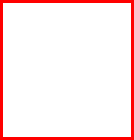 ○○コンクリート株式会社　大阪太郎                  （役職：代表取締役）所　　在　　地（法人にあっては本社）（ふりがな）おおさかふおおさかしちゅうおうくうちほんまちにちょうめ４ばん７ごう所　　在　　地（法人にあっては本社）〒123-4567　大阪府大阪市中央区内本町二丁目４番７号連　　絡　　先TEL：０６－６６００－１２３４　　FAX：０６－６６００－７８９０工場名又は事業場名（ふりがな）○○こんくりーとかぶしきがいしゃ　せんりこうじょう（ふりがな）○○こんくりーとかぶしきがいしゃ　せんりこうじょう工場名又は事業場名　○○コンクリート株式会社　千里工場　○○コンクリート株式会社　千里工場工場又は事業場の所在地（ふりがな）おおさかふすいたしふじしろだい5ちょうめ８ばん０ごう（ふりがな）おおさかふすいたしふじしろだい5ちょうめ８ばん０ごう工場又は事業場の所在地〒987-6543　大阪府吹田市藤白台五丁目8番0号〒987-6543　大阪府吹田市藤白台五丁目8番0号認　証　番　号（新規の場合は空欄）ＧＢ１２３４５６７ＧＢ１２３４５６７鉱工業品の名称レディーミクストコンクリートレディーミクストコンクリート日本産業規格の番号及び名称JIS A 5308　レディーミクストコンクリートJIS A 5308　レディーミクストコンクリート品質管理責任者の氏名・役職及び連絡先（システムを利用する責任者）氏　名大阪　三郎　　　　　（役職：技術課長　）品質管理責任者の氏名・役職及び連絡先（システムを利用する責任者）連　絡　先TEL：０６－６６００－５６７８　FAX：０６－６６００－５６７８登録用メールアドレス　　　　　　　　　kenchiku　＠  con.ne.jp　　　　　　　　　　kenchiku　＠  con.ne.jp　その他連絡事項・諾否　　　□諾　　　　□否・否の場合の理由　　　　　　　　20　　年　　月　　日　　　登録課長　印　通　知受　理・諾否　　　□諾　　　　□否・否の場合の理由　　　　　　　　20　　年　　月　　日　　　登録課長　印　・諾否　　　□諾　　　　□否・否の場合の理由　　　　　　　　20　　年　　月　　日　　　登録課長　印　20 　/　 /20　 /　 /